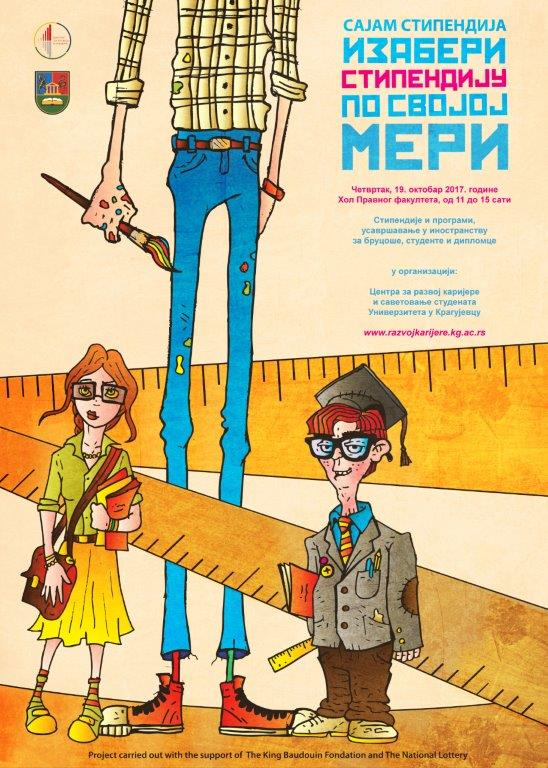 9. САЈАМ СТИПЕНДИЈА: ИЗАБЕРИ СТИПЕНДИЈУ ПО СВОЈОЈ МЕРИУниверзитетски Центар за развој каријере и саветовање студената са задовољством позива све студенте и дипломце Универзитета у Крагујевцу да 19. октобра 2017. године посете Сајам стипендија и информишу се о могућностима за академску мобилност и усавршавање у земљи и иностранству. IX Сајам стипендија под слоганом „Изабери стипендију по својој мери“, у организацији Центра за развој каријере и саветовање студената Универзитета у Крагујевцу, биће одржан у четвртак, 19. октобра 2017. године у холу Правног факултета у периоду од 11 до 15 часова.Сајам је права прилика да се сви заинтересовани студенти и дипломци Универзитета у Крагујевцу информишу о актуелним конкурсима за стипендије за студије и/или додатно усавршавање у земљи и иностранству, могућностима за студентску размену, волонтирање или обављање стручне праксе у иностранству, условима за учествовање у овим програмима и многим другим појединостима значајним за њихово даље образовање или развој каријере.Учесници овогодишњег Сајма стипендија су: Министарство омладине и спорта – Фонд за младе таленте Републике СрбијеФранцуски институт у Србији (Institut Francais) и Национална агенција за промоцију француског високог образовања у иностранству (Campus France)Немачка служба за академску размену (DAAD) Фондација Темпус - Еразмус + канцеларија у СрбијиМеђународни академски центарПредставник универзитета Politecnico di Milano Представник универзитета Ca’ Foscari Међународна студентска организација AIESEC, Локална канцеларија КрагујевацМеђународна студентска организација IFMSA, Локални комитет КрагујевацИнтернет портал Stipendije.rsАмбасада Сједињених Америчких Држава у СрбијиЦентар за развој каријере и саветовање студената Универзитета у   Крагујевцу - организатор и домаћин СајмаПосетите Сајам стипендија и уверите се и сами да просечна оцена није увек најбитнији фактор и да постоји стипендија по мери сваког студента!САЈАМ СТИПЕНДИЈА - ЧЕТВРТАК 19. ОКТОБАР 2017. ГОДИНЕХОЛ ПРАВНОГ ФАКУЛТЕТА 11- 15 часова